PRESS RELEASEMINISTRY OF DEFENCEOffice of Assistant Director MediaDated: 24-05-2023The First Deputy Minister of Defence and Chief of General Staff of the Azerbaijan Colonel General Karim Valiyev called on Minister for Defence, Khawaja Muhammad Asif, here in his office, Islamabad today. Federal Minister reiterated Pakistan’s strong desire to strengthen its partnership with Azerbaijan in all fields including defence cooperation.The Minister for Defence said that both countries share common religion, culture and history. Both countries would thus continue to support each other on various international fora.The visiting dignitary said that Azerbaijan desires to work closely with Pakistan. Azerbaijan considers Pakistan important because of its rich experience in various fields including Defence.Both sides agreed to further strengthen the institutional framework for high level bilateral coordination in the field of Defence to achieve regional as well as global peace and prosperity.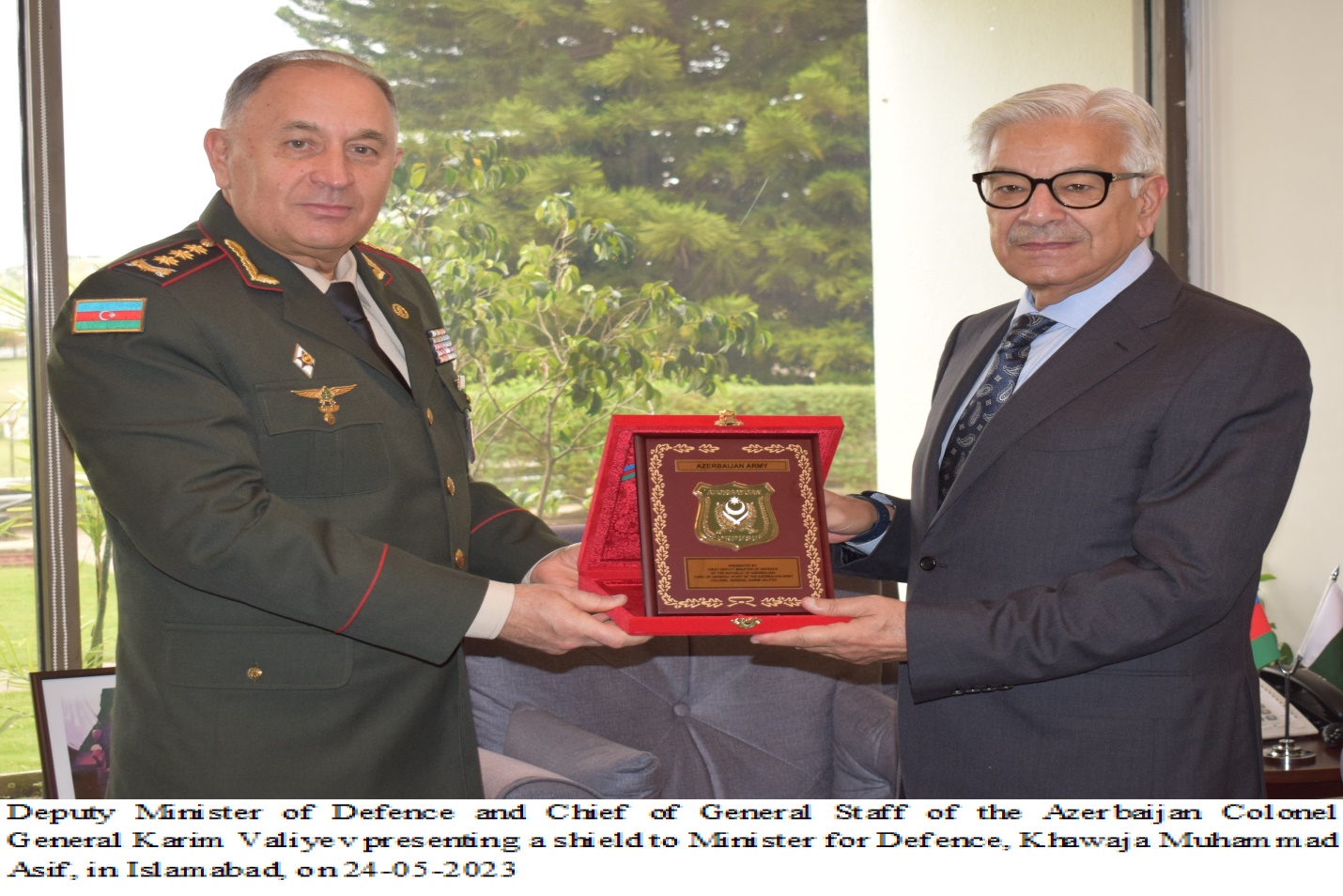 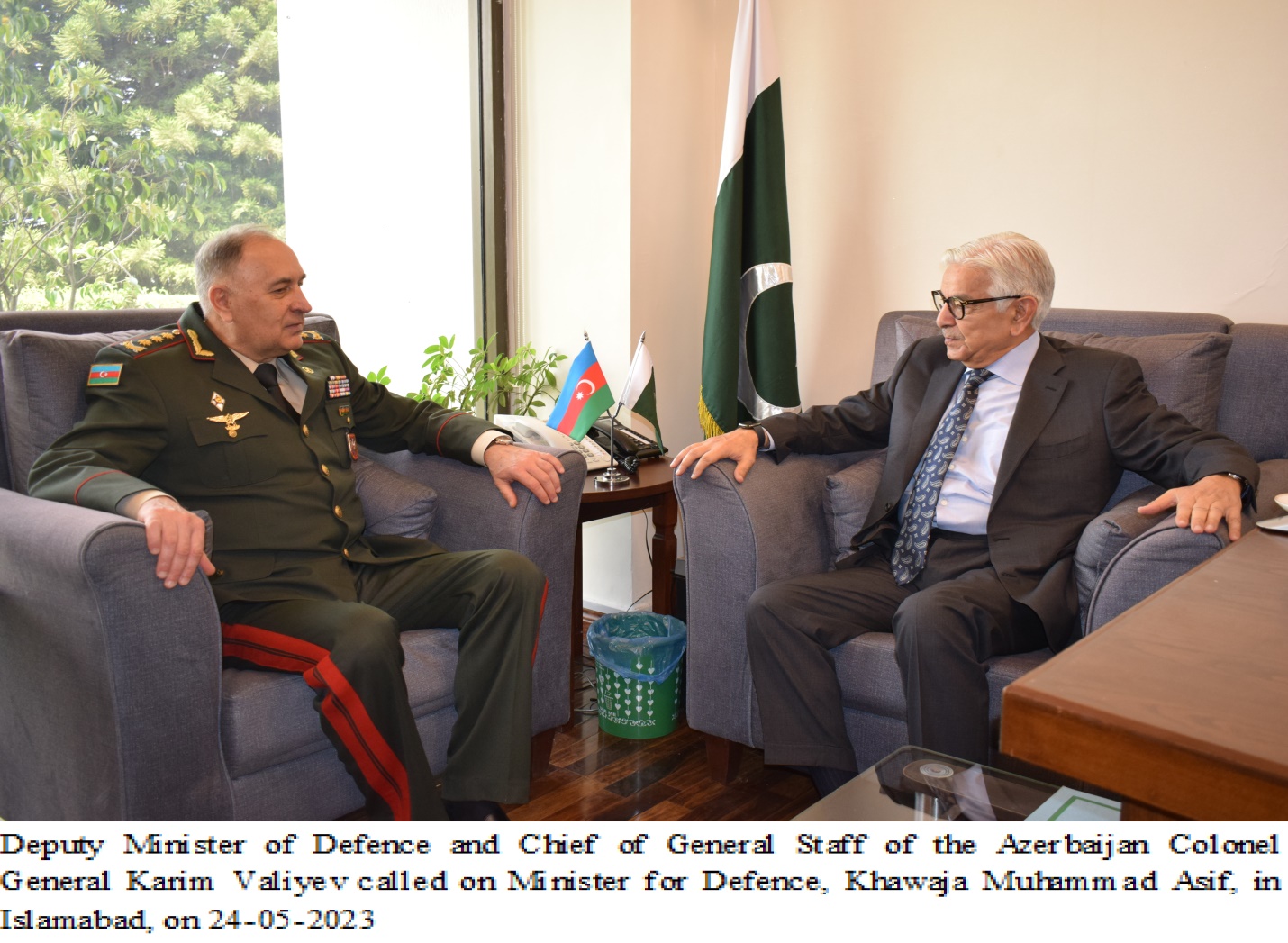 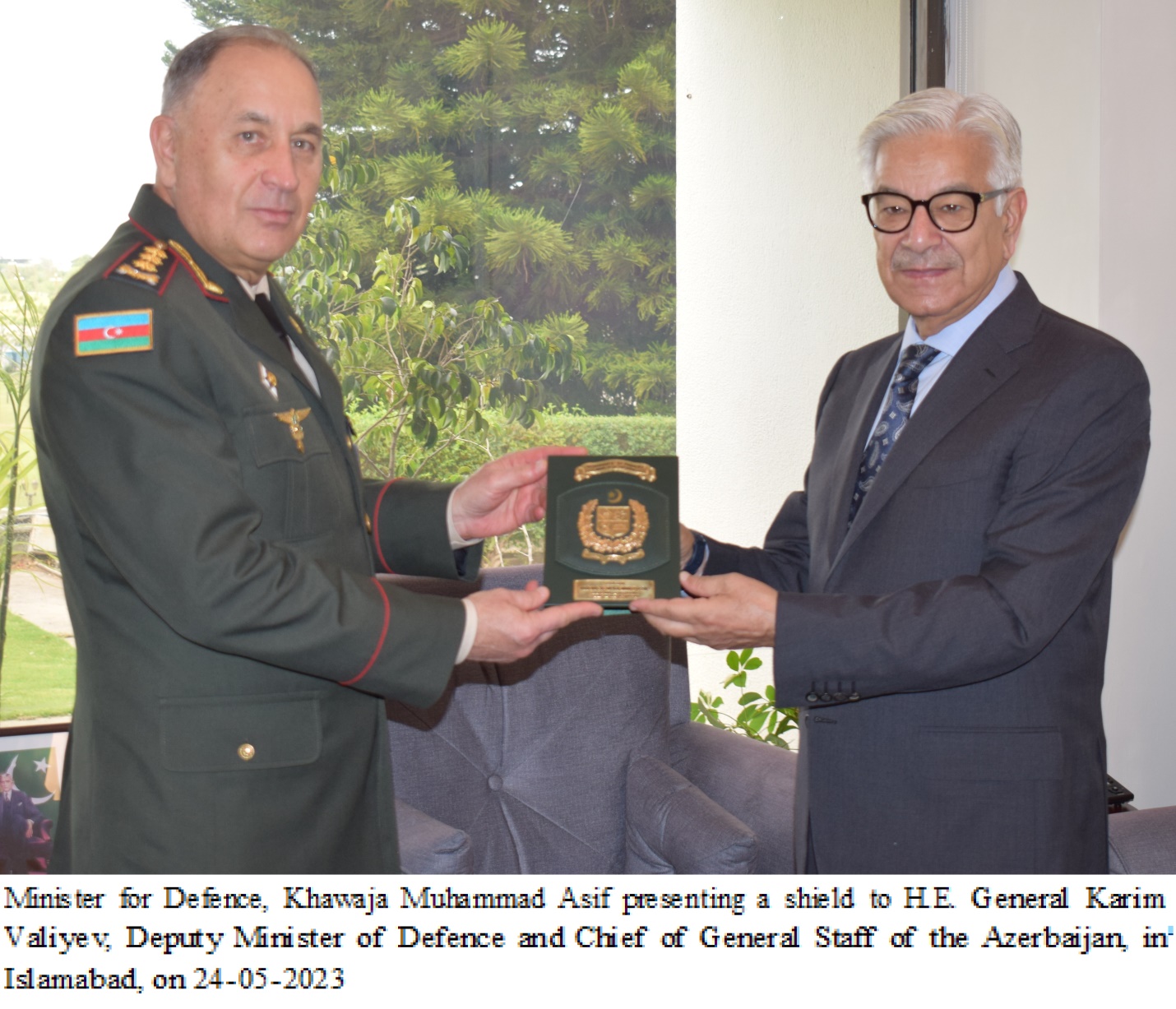 *****